הורים4348-505163-64164היחסים עם ההורים מורכבים. היחס עם אביו לא קל. הוא רוצה שפ"ר יצליח,  יהיה מוצלח. פ"ר רוצה להימלט מזה, ובצדק. המכתב לאביו שמצורף כאן, על גבול האירוני, מורגש בו תמהיל של צער עמוק כלפי האב, אך גם סרקזם שמביע את הצער העמוק על עצם ההחמצה של היחסים עם אביו. ואביו מת מוקדם. דווקא אמו של רוז' שנראית בהתחלה כחסרת עניין, מתגלה ככתובת עמוקה עבורו. כלפיה הוא מביע את דרישת החיים הקשה, מבקש ממנה (באיגרת המצורפת כאן) שתהיה עבורו קרובה בשעה שיחיה את האמת העירומה והחשופה של חייו. בילדותו, חווה דרך הוריו את פרדוקס היהדות עליה גדל: אבא שלו בboard של הקהילה, הוא כאילו הייצוג וחלק מהשלד היהודי של קאסל, מחשובי הקהילה – אך חייו היהודיים ריקים. האגרת שבה הוא מטיח בהם את משל הארנק (49) מביעה הרבה. באגרת 126 לגרטרוד הוא כותב שהוריו בחרו את שמו כאילו לקחו מחלון ראווה...האגרת כאן, מן האחרונות, מציעה דווקא משהו מרתק. רוז' מזדעק כאן נגד ה"עם-ארצות של מקורו", בצורה משתלחת וחריפה, מזלזלת. הסיפור המגוחך מנכיח את זה. [והיינו מצפים, הנה הוא יציב כנגד ריקנות הוריו, את המלאות. כמו בני דור המרד הקדוש, שהדתיות של הוריהם נתפסה כפשוטה, עממי, בעלבתית, ריקה, והם הציבו כנגדה את המלאות, ההחמרה. כאילו אין להם אב, כאילו אכן מקורם הוא מן ה"עם-ארצות". בנים בלי אבא. וכמעט שהזהות הציונית דתית הפכה עצמה להיות כזו. אפילו הדור שלנו, שמול המרד הקדוש חזרו לדתל"שיות ואפילו למסורתיות-פשטנית שכזו (דתיי נחושה כמשל), מציג בחלקו מרד של מלאות רגשית וקיומית מול ה-עם-ארצות של דור ההורים האידיאולוגי]. אבל רוז' לא מציג מלאות נוכח העם-ארצות של מקורו. נדמה היה שהוא מנסה להשיב את טעויות השמות למובנם הנכון, המלא – שמו יהודה ולא לוי, איזו עם ארצות. אבל בעצם הוא משחק בדיוק על מרחב המסמנים שהוריו העניקו לו; הרי בפרוץ "יהודה בן שמואל, הוא פתאום מתחבר ל""לוי" שבשמו (למרות שבטעות מקורו) כדי להיות מחדש "יהודה הלוי". משהו בדיבור של רוז' על היותו גלגול של ריה"ל נשמע מלא פאתוס, מעין מציאת דמות אב אבודה, כזו שלא היתה לו, שורש מלא כתחליף לשורש הריקני. אבל לתחושתי הוא לא הולך לשם, הוא כאילו משחק דווקא על מרחב המסמנים שההורים לו נתנו לו ב-עמארצותם, נצמד למסמנים התקועים של ההורים ומחלץ מהם צירופים חדשים (שגם הם "שם", מסמן חדש; לא חזרה אל מסומן העבר, חזרה בלתי אפשרית). זאת מעין בדיחה רצינית ביותר (אלחי העיר: דומה לעונג העמוק ששואב הפילולוג שמשחזר טקסט שלם ועלילה שלמה מקרעי אותיות. כמובן, הפילולוג הנהנה, לא זה החמור סבר) על מרחב המסמנים שלו. ומכאן הצעה מעניינת לעמידה נוכח ההורים, לא התנגדות ומרד קדוש (וכמובן לא שעתוק). [נזכיר שרוז' באגרת לבובר מדבר על דברי הכוזרי שהעניין הא-לוקי לפעמים מדלג דור, מסב לנכד, כמו במקרה שלו!] אלא השתעשעות ביקורתית עם מרחב המסמנים הפתטי שההורים העניקו, תוך היצמדות אליו וחתירה-כינון של מקור שמעולם לא היה לו. [ומחשבות. האם האב הציוני דתי שמאפשר לבניו להתפלל ספרד כי כך מתפללים בישיבה למרות שהוא עצמו אשכנז, שילדיו ישימו תכלת ויחמירו בחלב נכרי. האם האב המאפשר זאת בשמחה, לאמור, וואו, בא נראה לאן תלך בני, איפה תחדש אותנו... האם זו אבהות שדינה להיכשל, מישמש ציוני דתי? או שמא זהו האב המפרה והמברך של הרב שג"ר? (וסיפור מתן השם לשחרי עם הרב דב)ואולי שוב, להיצמד לסימניו של האב. כמו שאני צמוד לאבי ועושה כל מה שהוא עושה.....[ונזכרתי בריש החלק השלישי בכוכב: האב מוליד את בנו למען יעיד על אביו של מולדיו.... עדות הפנים. עדות ותו לא. אני יוסף מרדכי, מסמן של אח של סבתא שרה. אפילו אין לי גישה אל המסומן....]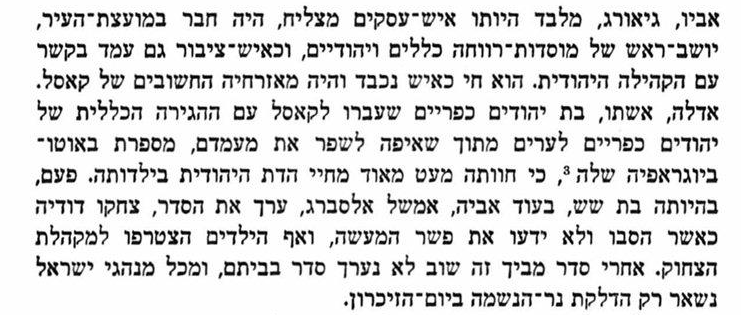 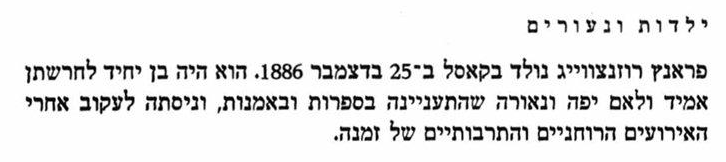 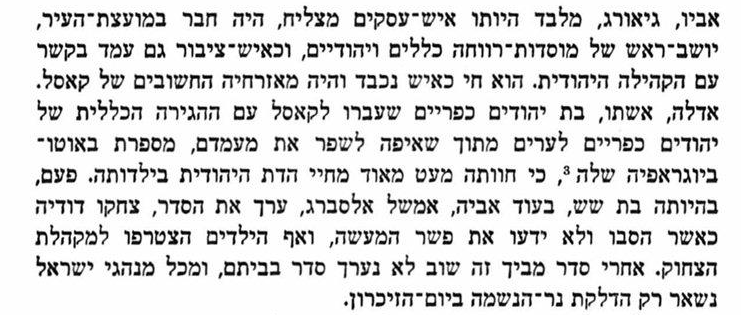 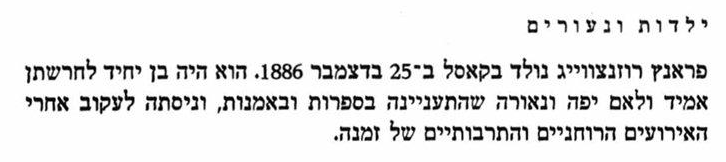 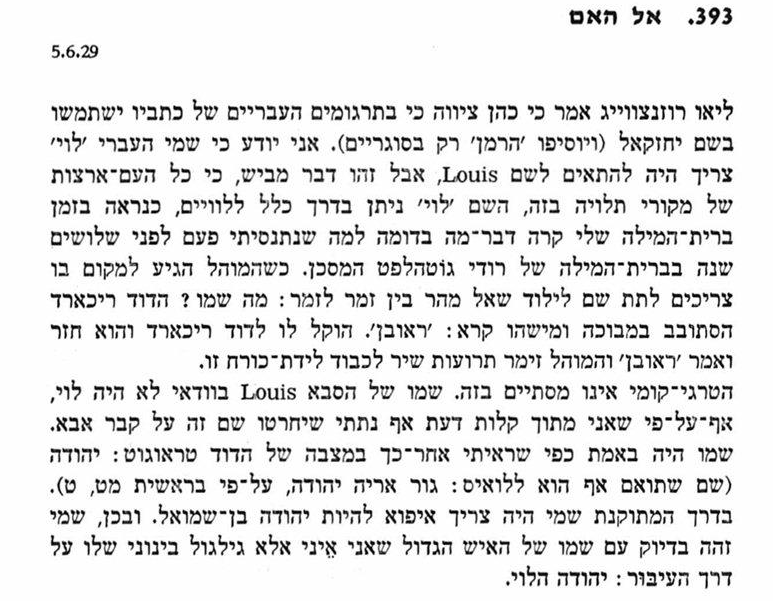 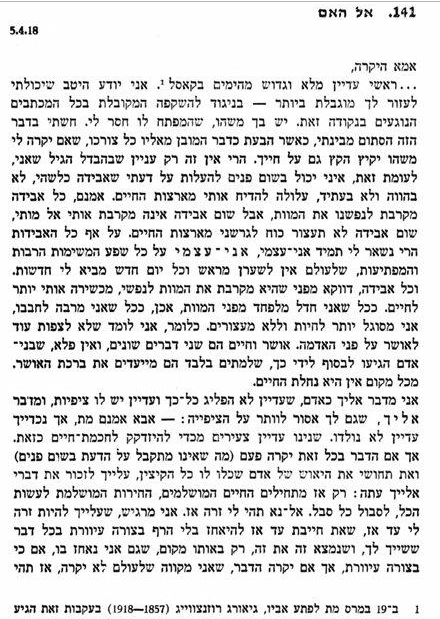 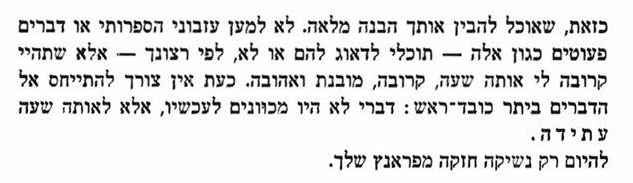 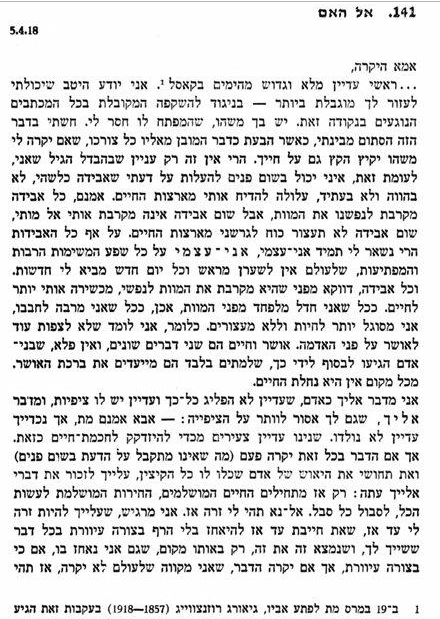 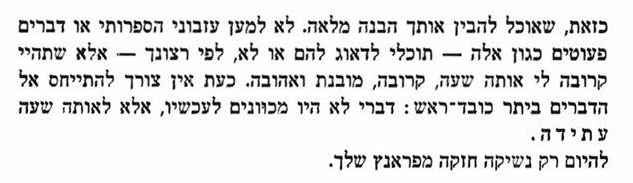 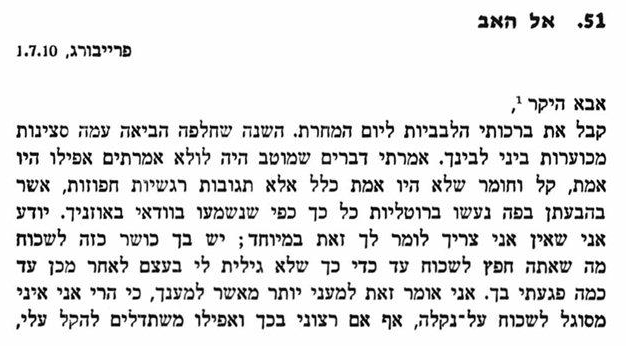 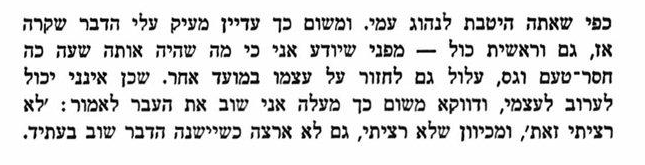 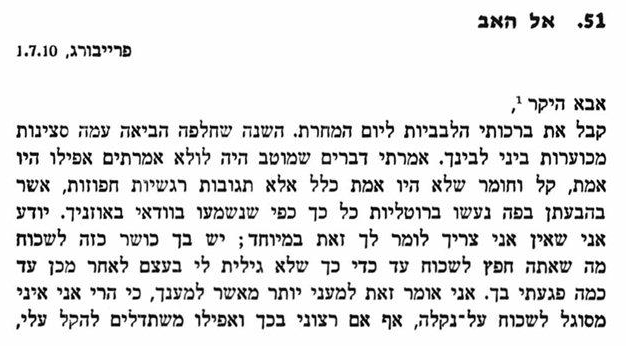 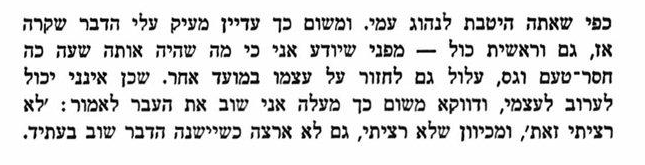 